TitLEAuthor 1 (First name, Family name)Department, University, LocationAuthor 2 (First name, Family name)Department, University, LocationAuthor 3 (First name, Family name)Department, University, LocationAuthor 4 (First name, Family name)Department, University, LocationAuthor 5 (First name, Family name)Department, University, LocationContact e-mail address: 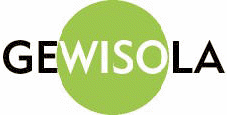 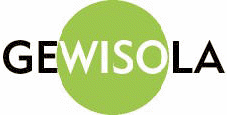 Poster presentation at the 53rd Annual Conference of the 
German Society of Economic and Social Sciences in Agriculture (GEWISOLA)“How much market and how much regulation does 
sustainable agricultural development need?”
Berlin, September 25-27, 2013Copyright 2013 by authors. All rights reserved. Readers may make verbatim copies of 
this document for non-commercial purposes by any means, provided that this 
copyright notice appears on all such copies.